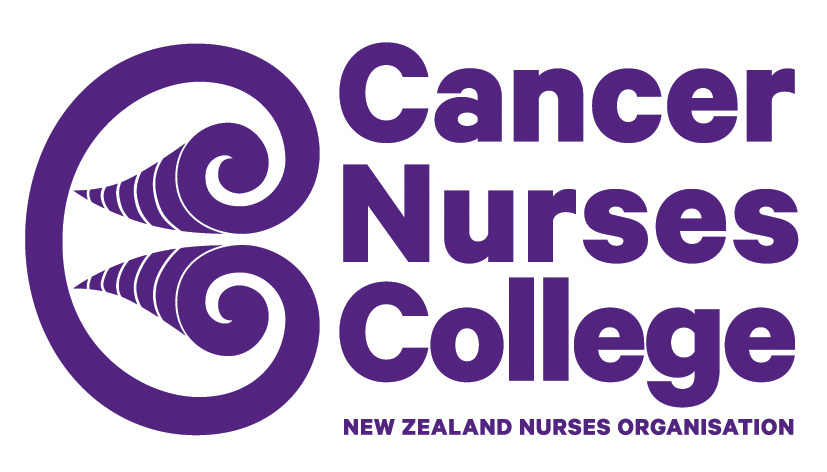 	2018**Please refer to the Grant Application Criteria Document before completing this application**Notes for ApplicantsPlease refer to “Guidelines for Education Grant Applications”, complete the application form then scan application, any supporting documentation and email to:Cancer Nurses College Education Grants c/- cancernursesnz@gmail.comUnless otherwise specified, any correspondence will be sent to your home address.SurnameFirst NameOrganisationPosition/rolePostal AddressWORKWORKHOMEEmail AddressWork PhoneHome Phone/Mobile no.NZNO number: *note: you must be an NZNO member to qualify for a grant** *note: you must be an NZNO member to qualify for a grant** *note: you must be an NZNO member to qualify for a grant**CNC MEMBERYES    NO     YES    NO     YES    NO     EDUCATION/CONFERENCE DETAILSEDUCATION/CONFERENCE DETAILSEDUCATION/CONFERENCE DETAILSEDUCATION/CONFERENCE DETAILSConference / Course / Education opportunityDateLocationPaper Presentation                      Yes/NoPaper Presentation                      Yes/NoPoster Presentation                    Yes/No                       Yes/NoPoster Presentation                    Yes/No                       Yes/NoPresentation Title:Presentation Title:Presentation Title:Presentation Title:COST DETAILSCOST DETAILSCOST DETAILSCOST DETAILSAmount (max $750.00)$$$Registration/Course fees$$$Accommodation$$$Travel$$$Other (please specify)$$$TOTAL COSTS$$$Briefly outline what you hope to learn/achieve from your participation/attendance:Briefly outline what you hope to learn/achieve from your participation/attendance:Briefly outline what you hope to learn/achieve from your participation/attendance:Briefly outline what you hope to learn/achieve from your participation/attendance:Have you received an education grant from CNC in the past 2 years?                 Yes/NoHave you received an education grant from CNC in the past 2 years?                 Yes/NoHave you received an education grant from CNC in the past 2 years?                 Yes/NoHave you received an education grant from CNC in the past 2 years?                 Yes/NoBANK ACCOUNT DETAILS BANK ACCOUNT DETAILS BANK ACCOUNT DETAILS Account NameAccount Number: Please attach a verified bank slip or the top of a bank statement with your account details visiblePlease attach a verified bank slip or the top of a bank statement with your account details visiblePlease attach a verified bank slip or the top of a bank statement with your account details visibleSignedSignedDate